Регламент проведения Чемпионата Смоленской области 2024 года по рыболовному спортув дисциплине: ловля карпа – парные соревнования 0920151811Л.Общая информация1.1. На основании предложений Общественной организации «Федерация рыболовного спорта Смоленской области» (далее – ОО «ФРССО»), с 10 по 13 июля 2024 года в Смоленской области на водоеме Михайловка проводится Чемпионат Смоленской области по ловле карпа.Общее руководство, организацию и проведение соревнования осуществляет Министерство спорта Смоленской области, и Федерация рыболовного спорта Смоленской области. Непосредственное проведение соревнования возлагается на Федерацию рыболовного спорта Смоленской области, главную судейскую коллегию (далее – ГСК), назначеннуюФедерацией рыболовного спорта Смоленской области. Соревнование проводится в соответствии с: - Правилами проведения соревнований по виду спорта «Рыболовный спорт», утвержденными приказом Минспорта России от 28.08.2020 г. № 572 (далее — Правила соревнований), - Данным Регламентом. 1.2. Задачами проведения спортивного соревнования являются:- выявление сильнейших спортсменов для формирования списка кандидатов в спортивные сборные команды Смоленской области,- отбор спортсменов в спортивные сборные команды Смоленской области для подготовки к чемпионатам и первенствам Центрального федерального округа.- развитие и популяризация рыболовного спорта на территории Смоленской области.Настоящий регламент является основанием для командирования спортсменов, тренеров, спортивных судей и иных специалистов в области физической культуры и спорта на спортивные соревнования.2. Место соревнования2.1 Общая площадь – около 15 га, длина около 640 м.Ширина водоема – от 100 до 160 метров (в зависимости от времени года).Глубина – до 2,3 м (в зависимости от времени года) средняя 1,7 м.Виды рыб, принимаемые к зачету — карп, белый амур.Количество секторов, макс. –11.Дно – сложный рельеф, неровное дно с перепадами в русле. Русло в зоне впадения реки Елча, проходит в середине водоема.Течение — слабое.Прозрачность воды – средняя.Растительность — камыш, осока, тростник. Местами кустарник в береговой зоне.Расположение секторов для ловли – на деревянных помостах, размером 6 х 6 метров и на земле.3. Условия подведения итогов3.1. Итоги спортивных соревнований подводятся парном зачете.При проведении официальных парных соревнований распределение мест производится по общему весу рыбы, пойманной каждой парой.
Высшее место занимает пара, имеющая наибольший общий вес улова, выловленного за соревнование.Дальнейшее определение результатов парных соревнований производится в соответствии с п. 7.54 Правил.4. Требования к участникам соревнования и условия их допуска4.1. К участию допускаются все желающие от 18 лет независимо от пола и спортивного разряда, на основании заявок, представленных в судейскую коллегию до начала спортивных соревнований. Возраст участников определяется на момент проведения соревнований. 4.2. В состав пары могут входить: основной состав - 2человека, запасной состав – 1 человек, тренер. 4.3. Участники соревнований обязаны знать и соблюдать меры безопасности, Правила рыболовного спорта, настоящий Регламент соревнования.Спортсмены несут личную ответственность за соблюдение техники безопасности во время проведения соревнований и обязаны иметь при себе необходимые средства спасения для соблюдения безопасности в экстренных ситуациях. 4.4. Участникам соревнования запрещается оказывать противоправное влияние на результаты спортивных соревнований, включенных в положение о межрегиональных и всероссийских официальных спортивных соревнованиях. Запрещается участвовать в азартных играх в букмекерских конторах и тотализаторах путем заключения пари на официальные спортивные соревнования в соответствии с требованиями, установленными пунктом 3 части 4 статьи 26.2 Федерального закона от 4 декабря 2007 года № 329-ФЗ «О физической культуре и спорте в Российской Федерации».4.5. Участие в спортивных соревнованиях осуществляется только при наличии полиса страхования жизни и здоровья от несчастных случаев, который представляется в комиссию по допуску участников на каждого участника спортивных соревнований.4.6.Основанием для допуска спортсмена к спортивным соревнованиям по медицинским заключениям является заявка на участие в спортивных соревнованиях с отметкой «допущен» напротив каждой фамилии спортсмена, заверенная подписью врача и его личной печатью. Заявка на участие в спортивных соревнованиях подписывается врачом с расшифровкой фамилии, имени, отчества и заверяется печатью медицинской организации, имеющей лицензию на осуществление медицинской деятельности. Допускается запись и печать врача в квалификационной книжке спортсмена.4.7. В соответствии с пунктом 10.11.1 общероссийских антидопинговых правил, ни один спортсмен или иное лицо, в отношении которого была применена дисквалификация, не имеет права во время срока дисквалификации участвовать ни в каком качестве в спортивных соревнованиях.5. Обеспечение безопасности участников и зрителей, медицинское обеспечение, антидопинговое обеспечение спортивных соревнований5.1 Обеспечение безопасности участников и зрителей осуществляется согласно требованиям Правил обеспечения безопасности при проведении официальных спортивных соревнований, утвержденных постановлением Правительства Российской Федерации от 18 апреля 2014 года № 353, а также требованиям правил вида спорта «рыболовный спорт», утвержденных приказом Минспорта России от 28.08.2020 г. № 572. 5.2 Участие в спортивных соревнованиях осуществляется только при наличии оригинала полиса страхования жизни и здоровья от несчастных случаев, который представляется в комиссию по допуску участников соревнований.5.3 Оказание скорой медицинской помощи осуществляется в соответствии с приказом Минздрава России от 23.10.2020 г. № 1144Н ««О  порядке организации оказания медицинской помощи лицам, занимающимся физической культурой и спортом (в том числе при подготовке и проведении физкультурных мероприятий и спортивных мероприятий), включая порядок медицинского осмотра лиц, желающих пройти спортивную подготовку, заниматься физической культурой и спортом в организациях и (или) выполнить нормативы испытаний (тестов) Всероссийского физкультурно-спортивного комплекса «Готов к труду и обороне (ГТО)» и форм медицинских заключений о допуске к участию в физкультурных и спортивных мероприятиях».5.4 Антидопинговое обеспечение спортивных мероприятий в Российской Федерации осуществляется в соответствии с Общероссийскими антидопинговыми правилами, утвержденными приказом Минспорта России от 9 августа 2016 года № 947.6. Заявки на участиеЗаявки на участие в Чемпионате представляются до 1 июля 2024 года по электронному адресу: daniil.s.2003@mail.ru по утвержденной форме (Приложение 1).К заявке прилагаются следующие документы на каждого спортсмена:- паспорт или иной документ удостоверяющий личность,- полис обязательного медицинского страхования,- полис страхования жизни и здоровья от несчастных случаев;- квалификационная спортивная книжка (при наличии разряда).7. Программа соревнования10 июля 2024 года07:00 – Работа Комиссии по допуску. Собрание капитанов. Жеребьевка секторов.08:00 – Открытие соревнования.08:15 — Сигнал «Вход в сектор». Выдвижение к секторам и начало подготовки к старту.10:00 — Сигнал «Старт».11 июля 2024 годаПродолжение ловли12 июля 2024 годаПродолжение ловли13 июля 2024 года09:45 — Сигнал «До финиша осталось 15 минут».10:00 — Сигнал «Финиш».11:00 — Подведение итогов. Закрытие соревнования8. Награждение победителей и призёров8.1 Спортсмены пар, занявшие призовые места, награждаются— кубками и медалями.Пара, поймавшая самую крупную рыбу соревнований («биг фиш»), награждается — кубками.8.2. По представлению спонсоров могут быть учреждены дополнительные призы.9. Правила проведения соревнованияСоревнования проводятся в 4 дня, продолжительностью 72 часа. Требования к снастям и оснасткеДлина рабочих, маркерных и прикормочных удилищ (сподов) недолжна превышать 4 метров. Длина ручек прикормочных ковшов, подсачеков, как и длина прикормочных трубок, не регламентируется. На каждом удилище должна быть только безынерционная катушкаи оснастка с одним одинарным крючком. Насадка к крючку должнакрепиться только при помощи волосяного монтажа. Волосяным монтажомназывается особый способ крепления насадки к крючку, когда насадкафиксируется на крючке не путем насаживания (накалывания) на крючок, а привязывается к крючку с помощью специальной нити, лески или иногоматериала, называемого волосом (рис. 2). Крепление непосредственно самойнасадки к цевью, на жало, или иную часть крючка запрещено.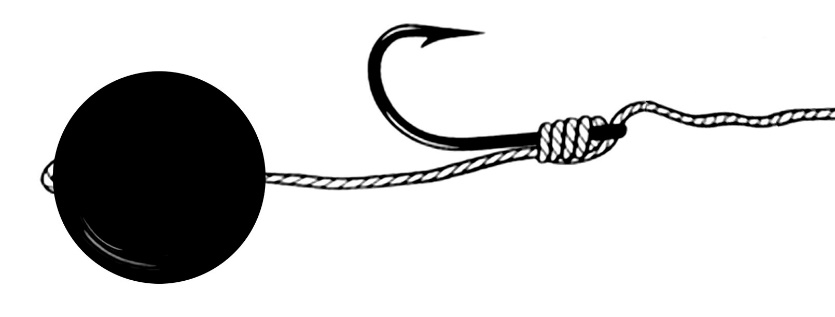 Рис. 2. Волосяной монтаж Допускается использование грузил весом не менее 50 граммов. Разрешены только безопасные монтажи, которые позволяют рыбе освободитьсяот грузила в случае обрыва основной лески. Применение на леске «задних»грузил разрешено, но в случае, если требуется определить по леске направление заброса, грузило должно быть снято по первому требованию судьи. Разрешено применение механических и электронныхсигнализаторов поклевки. Запрещено использование поплавочной снасти, фидера, свинг-типа, квивер-типа, радиоуправляемых приспособлений и эхолотов,металлических, пластиковых и иных кормушек, за исключениемрастворимых ПВА-материалов. Запрещено использование рыболовныхприспособлений, которые приводятся в действие сжатым воздухом, газом или электричеством, кроме баллонов с газом любой безопасноймодификации и аккумуляторных батарей, необходимых для работыпортативных газовых плит, ручных миксеров, ламп, фонарей иобогревателей, применяемых для освещения, приготовления пищи, обогрева,приготовления прикормки и прочих бытовых нужд.Каждая пара обязана иметь не менее одного специального матадля перекладывания рыбы, десяти карповых мешков и двух подсачеков.Качество подсачеков должно обеспечивать полную безопасность длярыбы, а максимальное их количество у пары не ограничено. Запрещается использовать подсачеки с сеткой из лесочного материала. Разрешено использовать подсачеки с мягкой сеткой, в т. ч. прорезиненной, изготовленной безузловым способом. Диаметр круглого (овального) карпового подсачека должен быть не менее 70 см, а расстояние от вершиныодного угла до противоположной стороны в треугольном карповом подсачеке — не меньше 70 см. В подсачеках квадратной или прямоугольной формы расстояние между сторонами не должно быть менее 70 см.Карповый мешок может быть изготовлен из любого мягкого материала,способного свободно пропускать воду (для обеспечения циркуляции водывнутри мешка), а также иметь размер, достаточный для свободногоразмещения в нем пойманной рыбы.Размер, толщина дна и высота бортов специального карпового матадолжны обеспечить полную безопасность для помещаемой на него рыбы.Для каждого сектора по осевой его линии, в направлении водоема,а на понтонах — в направлении от ближнего берега (в том числе и в крайнихсекторах) устанавливается индивидуальная зона ловли, ширина которойравна 20 метрам (по 10 метров с каждой стороны от осевой линии сектора).Граница зоны лова отмечается надежно вбитыми на берегу колышками снатянутой между ними яркой лентой (шнуром) по направлению к воде. Ониже могут являться указателями направления заброса в случае сильнойизрезанности береговой линии.Если нет возможности разметить границу зоны лова лентой (шнуром),то эта граница, до приемки водоема главным судьей, должна быть намеченаусловно. С помощью ленты устанавливается направление для условнойлинии, которая определяет границу сектора, при этом старшим судьей зоны,совместно со спортсменами такого сектора, оговариваются и уточняютсяграницы зоны ловли и границы сектора. Такие секторы должны бытьвыделены на карте водоема и доведены до сведения старших судей зон на совещании судей и до сведения спортсменов на совещании представителейкоманд. Направление заброса уточняется старшими судьями зон для каждойпары индивидуально в период подготовки к старту.Направление заброса должно быть перпендикулярно средней береговойлинии либо определяться условными границами, образуемыми воображаемыми линиями, являющимися продолжением боковых сторон секторов,установленных маркеров, и не пересекаться с соседними секторами.При возникновении разногласий по направлениям заброса окончательное решение принимает главный судья соревнований. При этом все спорныемоменты должны быть отрегулированы до стартового сигнала. Забрасыватьмаркер, прикормку и снасти за пределы зоны ловли запрещается.Снасти, на которые производится ловля, должны в обязательномпорядке располагаться в пределах зоны ловли.Пара имеет право оснастить неограниченное количество карповыхудилищ, подготовив их к забросу, оснастив по необходимости удилищакатушками, грузилом, безопасным монтажом, поводком с волосянойоснасткой, насадкой либо прикормочной ракетой или маркерным поплавком.Количество неоснащенных удилищ в секторе не регламентировано.Ловить можно одновременно не более чем двумя удилищами,расположенными на специальных подставках (род-подах), вмещающих отодного до двух удилищ, либо на одиночных стойках.Запасные удилища не могут размещаться на тех же специальныхподставках, где находятся задействованные в ловле удилища, а должнырасполагаться на отдельных подставках произвольной конструкции. Приэтом запасные удилища и удилища для прикармливания не должны бытьнаправлены рабочими концами в сторону водоема, а должны размещатьсярабочими концами по направлению в сторону боковых линий сектора, либо впротивоположную от водоема сторону. Неоснащенные удилища могут находиться как в специальных чехлах, так и на отдельных подставкахпроизвольной конструкции. Разрешается устанавливать удилища, опирая их на палатки, шелтеры и шатры. В качестве дополнительных опор разрешается использоватьимеющиеся в секторе строения (беседки, навесы, козырьки, поддоны ипрочее) либо предметы, не принадлежащие спортсменам, а также опиратьудилища на растущие в секторе деревья или кусты, возможно размещение удилищ на земле. Удилища с поплавками-маркерами должны быть легко определяемыми и находиться на отдельных подставках. Они должны располагаться впределах зоны ловли, устанавливаемых по боковым осям границы сектораспортсменов. Во время ловли в воде может находиться не более двух маркеров, в том числе светящихся. Эти маркеры могут оставаться в воде на всемпротяжении соревнований и должны быть извлечены из воды после ихокончания.Порядок проведения соревнованийЖеребьевкаТип жеребьевки – простая.Жеребьевка проводится не позднее, чем за 180 минут до сигнала «Старт». Приостановка соревнованийПриостановка соревнований производится в случаях и согласнотребованиям, приведенным в пунктах 4.55–4.61 Правил рыболовного спорта. О приближении грозы главный судья соревнований своевременноинформирует участников соревнований всеми доступными ему средствами, втом числе посредством радиостанций, мобильной связи и путем передачи изуст в уста голосом, с помощью судей-контролеров и старших судей зон.Команда «Приближение грозы» подается главным судьей соревнованийзаранее, в случае явных признаков приближения грозового фронта:слышимые раскаты грома, молнии, резкие порывы ветра, низкие грозовыетучи и пр., — и должна быть доведена до каждой пары спортсменов,участвующей в соревнованиях.В случае принятия главным судьей решения об остановкесоревнований из-за приближения грозы подается команда всем судьям-контролерам пройти по секторам, проверить выполнение мер безопасности, записать число рыб в мешках и доложить главному судье. Если по времениили из соображений безопасности не получается осуществить данныемероприятия, проводится опрос спортсменов по рациям о числе рыб вмешках и делается доклад главному судье.Для контроля засеченной во время остановки соревнований рыбыспортсмены обязаны заранее известить судей-контролеров или старшихсудей зон о наличии к моменту остановки соревнований пойманной рыбы,хранящейся в карповых мешках в секторе. До возобновления остановленныхсоревнований судьи-контролеры или старшие судьи зон должны проверитьналичие ранее пойманной и заявленной спортсменами рыбы в карповыхмешках. В случае несоответствия ранее заявленного количества рыбыпредъявленному паре выносится соответствующая санкция:– если количество предъявленной рыбы меньше ранее заявленного —паре выносится предупреждение;– если количество рыбы превышает ранее заявленное — параснимается с соревнований.Начало и завершение ловли рыбыС момента прибытия к секторам после жеребьевки спортсменыдолжны в обязательном порядке сложить в границах своего сектора снасти иоборудование, прикормку, приготовленную или не приготовленную; но приэтом спортсмены не имеют права постоянно находиться в этих секторах(норма относится также к лицам, помогающим при транспортировке снастей)и собирать оборудование, готовить снасти или прикормку. Любая подготовкаснастей и снаряжения как внутри границ сектора, так и за его пределами смомента начала перемещения спортсменов к секторам и до подачи сигнала «Вход в сектор» запрещается.После сигнала «Вход в сектор» до подачи сигнала «Старт» спортсменыимеют право без ограничений перемещается в границах своего сектора и повсей территории соревнований, заносить и выносить прикормку, оборудование, снасти, принадлежности, продукты питания, личные вещи и т. д.После сигнала «Вход в сектор» посторонняя помощь при работе спортсменовв секторе запрещена. В процессе каждого официального спортивного соревнованияподается четыре основных сигнала.Первый сигнал — «Вход в сектор». Спортсменам разрешается войти всвои секторы и приступить к установке оборудования, сборке и оснащению удилищ, с помощью маркерного удилища определять глубины в зоне лова,готовить прикормку и устанавливать маркеры на границах зоны ловасогласно пункту 7.13 Правил. На подготовку к старту спортсменампредоставляется не более 180 минут, это время может быть сокращено до 120минут по согласованию с главным судьей соревнований.Второй сигнал — «Старт». Спортсменам разрешается начатьприкармливание и приступать к ловле рыбы.Третий сигнал — «Предупредительный»: до финиша осталось15 минут.Четвертый сигнал — «Финиш». Соревнования закончены, спортсменыдолжны прекратить ловлю и немедленно вынуть снасти из воды.Если кому-то из спортсменов до четвертого сигнала удалось подсечьрыбу, то ему предоставляется еще 15 минут после финального сигнала,чтобы успеть завести ее в подсачек (в случае необходимости). О предоставлении дополнительного времени судья-контролер или старшийсудья зоны, обязаны сообщить по рации главному судье. В случае еслиспортсмен до сигнала «Финиш» не достал рыбу из воды, через 15 минутподается пятый сигнал, после которого в зачет принимается толькопойманная и вынутая из воды рыба.Если принимается решение о приостановке соревнований, то об этомпо рации предупреждаются судьи и команды (пары) и даетсядополнительный сигнал об остановке соревнований. Для продолжениясоревнований дается еще два дополнительных сигнала: «Предупредительныйпосле остановки» и через пять минут — «Возобновить соревнования».Насадка, оборудование, прикормка, любые снасти и принадлежности, относящиеся к ловле рыбы, могут быть переданы спортсменам досигнала «Старт». После сигнала «Старт» только один раз во времясоревнований разрешается при посредничестве тренера либо представителякоманды в присутствии судьи передать спортсменам насадку, прикормку илюбые снасти и принадлежности. Передача дополнительного оборудования, прикормки и насадки проводится в середине турнира и единовременно длявсех команд. День, час и продолжительность этого периода доставкиустанавливается на первом собрании представителей (капитанов) команд.Пища для спортсменов и вода в сектор могут быть переданы толькочерез судью или с его разрешения и в его присутствии.По решению главного судьи перед началом соревнований может бытьпроведен контроль спортсменов на предмет наличия у них запрещенныхснастей, ассортимента и количества насадки и прикормки, наличия минимум двух подсачеков, десяти карповых мешков и мата для перекладывания рыбы.Их качество должно обеспечивать полную безопасность для рыбы.Спортивные пары, уличенные в приеме прикормки и насадки внеустановленного для всех команд времени, либо уличенные после контроля всокрытии прикормки или насадки в количествах, превышающих установленные для данных соревнований, снимаются с соревнований в соответствии спунктом 4.37 Правил рыболовного спорта и получают последнее место плюс три в турнире.Для насадки и прикормки разрешено применять зерна, бойлы, пеллетс, диаметром не более 40 мм, а также сыпучую прикормку, жидкие исухие ингредиенты (аттрактанты, дипы, подсластители, жиры, масла, ароматизаторы, эссенции, аминокислотные комплексы, ликеры, бустеры, усилители вкуса, консерванты и т. д.), а также ингредиенты, приготовленные намасложировой или спиртовой основе с применением вытяжек и экстрактов. Втечение всего времени соревнования разрешено использование для осуществления прикормки специальных пакетов, мешков, сеток, пенок, ленти шнуров из растворимых материалов. Если прикормка сформирована в видешара, его диаметр не должен превышать 70 мм. В светлое время суток для замешивания прикормки разрешается использовать аккумуляторные миксеры.Запрещено пользоваться прикормками и насадками животногопроисхождения в живом и неживом виде (за исключением готовыхприкормочных смесей, имеющих в составе сухие ингредиенты животногопроисхождения, например, измельченный сухой гаммарус), рыбьей икрой, рыбными и мясными консервами, металлическими приманками.Запрещены любые виды живой насадки: черви, мотыль, гаммарус, личинки, жуки, креветки, мидии, опарыш и т.д.Запрещено использование бентонита в любых видах прикормочныхсмесей. После окончания соревнования остатки прикормки не должнывыбрасываться в водоем. По второму сигналу («Старт») участники могут начинатьприкармливание и приступать к ловле рыбы. Забрасывать прикормку можнорукой или при помощи:– ручной рогатки;– ковша с длинной рукоятью (одноручного или двуручного);– одно- и двуручной трубки-кобры диаметром не более 40 мм;– катапульты на треноге, приводимой в действие растягиванием резинового жгута вручную;– кормушкой-чашкой для прикормочных шаров, забрасываемых при помощи удилища;– кормушкой-«ракетой», внутренние размеры которой не могут превышать 200 мм в длину и 70 мм в ширину;– самодельных неогруженных устройств, позволяющих забрасывать прикормочные шары на большую дистанцию при помощи удилища.С момента наступления сумерек и до восхода солнца разрешеноприкармливание только ручной рогаткой и прикормочной трубкой(«коброй») диаметром не более 40 мм. Точное время дневного и ночногоприкармливания на каждых соревнованиях определяется ГСК и доводится досведения капитанов на совещании представителей.Все измерения размеров прикормочных ракет, диаметров прикормочных трубок («кобр»), бойлов и прикормочных шаров в случае возникновенияспорной ситуации производятся с помощью стандартной канцелярскойлинейки с нанесенными миллиметровыми делениями, а измерениягабаритного оборудования, например, удилищ — рулеткой. Все измеренияодних и тех же снастей и приспособлений во время одного турнира в каждой зоне должны проводиться одним и тем же инструментом.За все время соревнований паре разрешается использовать не более200 кг всех компонентов сухих прикормочных смесей, включая насадочные и прикормочные бойлы, а также зерновые прикормки и их ингредиенты. Водаиз водоема и жидкие прикормки и добавки (масла, ликвиды, активаторы, ароматизаторы, дипы, бустеры, эссенции, аминокислотные комплексы, ликеры ит. д.) в расчет количества прикормки не входят. По решению организаторасоревнований, разрешенное количество прикормки может быть уменьшено,что должно быть дополнительно оговорено в регламенте соревнований.Прикормка и насадка могут быть подвергнуты контролю членамисудейской коллегии, а пара обязана предъявить проверяющим всюприкормку и насадку, имеющуюся в их секторе. Проверка количестваприкормки у пар может проводиться как выборочно, так и в сплошномпорядке, решение об этом принимает главный судья. Проверка прикормки и насадки должна быть начата не ранее чем через 30 минут после первогосигнала и завершена не позднее чем за 30 минут до сигнала «Старт». Времяпроверки прикормки в одном секторе, с момента предоставленияспортсменами прикормки для проверки, не может превышать 15 минут.В секторе разрешено хранить прикормку и насадку в количестве небольшем, чем определено регламентом конкретных соревнований.Возможные излишки насадки и прикормки из сектора должны быть удалены.Тару (пластиковые ящики, сумки и т. п.), позволяющую судьям взвеситьпредъявленные для контроля прикормочные и насадочные материалы,предоставляет организация, проводящая соревнования.Спортсмены имеют право добираться до места соревнований собственным транспортом. Во время соревнований транспорт спортсменов (автомобили, прицепы и т. п.) должен находиться за пределами нейтральной полосы, т. е. на расстоянии не менее 1 метра от границ сектора. Автомобильные прицепы, используемые спортсменами под бытовые нужды и для проживания, а также для перевозки снаряжения, хранения дополнительного (запасного) оборудования, прикормки, воды и продуктов питания, могут находиться в секторе спортсменов. При проверке количества и видов прикормки спортивными судьями перед началом соревнований спортсмены обязаны предоставить доступ к осмотру своих автомобильных прицепов спортивным судьям на предмет наличия количества и видов прикормки в них. В случае форс-мажорных обстоятельств (сильная жара, ураганный ветер и проч.) по согласованию с ГСК и под контролем старших судей зон может быть разрешено использовать транспортные средства для обеспечения безопасности спортсменов.Оснастки доставляются в точку ловли при помощи удилища,забросом из-за спины или через голову, в вертикальной плоскости. Боковые,маятниковые и иные типы забросов запрещены. Во время заброса снастигрузило должно пролетать в условном «коридоре», ограниченномвертикальными плоскостями, проходящими по плечам бросающего. Призабросе грузило не должно описывать боковых колебаний по отношению кнаправлению заброса. Колебания грузила могут происходить только внаправлениях «сектор — вода» и «вода — сектор». При расположении парына понтоне, в случае если вокруг понтона имеется вода, заброс разрешенисключительно вперед относительно передней границы сектора (понтона).Спортсмены (пары) могут использовать пространство внутрисвоего сектора по собственному усмотрению. Все действия, связанныенепосредственно с ловлей рыбы (забросы, вываживание, прикармливание, взятие рыбы в подсачек), спортсмены должны осуществлять внутри своихсекторов, не создавая шума. За пределы сектора спортсмены пары имеютправо выходить только после уведомления судьи (по рации, либо лично) или после уведомления спортсменов, находящихся в соседнем секторе, и не более чем на 30 минут для оказания им медицинской помощи либо для проведениясанитарно-гигиенических действий (принятия душа и др.). В сектор имеютправо заходить тренеры в рамках установленных для них временныхпромежутков и правил; судьи; с разрешения судьи — врач; в присутствиисудьи и с разрешения спортсменов — представители СМИ. Представителям,тренерам и спортсменам других пар вход в чужой сектор запрещен. Вблизисекторов ловли спортсмены других команд (пар), а также зрители обязаныперемещаться, не создавая шума, за границей нейтральной зоны шириной не менее одного метра.Участники соревнований обязаны бережно относиться к рыбе. Недопускается падение рыбы или ее касание земли (настила понтона), в том числе и в подсачеке, в карповом мешке, падение рыбы с высоты более полуметра в воду после взвешивания, а также извлечение пойманной рыбы из воды на берег без подсачека. Подсачеком разрешается пользоваться только спортсменам.Спортсмены обязаны увлажнять карповый мат и карповые мешкикаждый раз перед тем, как поместить на них (в них) рыбу. Карповые мешки срыбой должны быть установлены таким образом, чтобы их мог видеть судья.Спортсмены обязаны предъявить на взвешивание всю выловленную намомент взвешивания рыбу.Взвешенная рыба в живом виде аккуратно отпускается обратно в водоем в присутствии судьи, который обязан убедиться в том, что рыба уплыла.Пойманная рыба должна храниться в карповых мешках (не болееодного экземпляра в каждом мешке). Мешки с рыбой должны находиться наглубине, максимально обеспечивающей ее безопасность. Внутри мешков,кроме рыбы, не должно быть никаких посторонних предметов. Никакойдругой способ хранения пойманной рыбы во время соревнований недопускается. Если все карповые мешки заняты, необходимо обратиться к судье, чтобы срочно взвесить рыбу и освободить мешки.Рыба, предъявленная на взвешивание со следами повреждений,полученных в результате небрежного с ней обращения, к взвешиванию непринимается, а паре выносится соответствующая санкция. Исключениесоставляет рыба с явно застарелыми следами повреждений.Если глубина прибрежной зоны или наличие глубокого ила непозволяют нормально завести рыбу в подсачек или расположить карповый мешок на достаточной глубине для безопасного содержания рыбы, главныйсудья соревнований может разрешить спортсменам заходить в воду наглубину, позволяющую сделать это. О своем решении главный судья ставит визвестность представителей и судей на совещании.В зачет идут только карпы, сазаны и амуры, вес которых равенили превышает 1,5 кг.Пара, выловившая рыбу вида или веса, не предусмотренногорегламентом соревнований и/или запрещенную к ловле Правиламирыболовства, обязана немедленно выпустить ее в водоем, не нанося ей вреда.Рыба, пойманная не за губу, а также зашедшая при вываживании в соседний сектор, но не зацепившая снасти спортсменов этого сектора ивзятая в своем секторе, принимается к зачету.Рыба не засчитывается, если при поклевке и/или вываживании она зацепила леску удилищ спортсменов соседних секторов, включая маркер, а также, если она выловлена с нарушением требований Правил, влекущихсанкцию «предупреждение».Поимка рыбы засчитывается только в том случае, когда грузило, спомощью которого осуществлялся заброс, в момент вываживания рыбы остается на снасти.Заходить обоим спортсменам пары в воду одновременноразрешается только в случае одновременного вываживания двух рыб.Заходить в воду разрешается только на глубину, определенную главнымсудьей. Освобождение снасти из зацепа на глубине, превышающейразрешенную для захода в воду, проводится после сигнала «Финиш».Участникам соревнований запрещается приносить к местусоревнований в свежем виде рыбу вида, входящего в зачет соревнований,пойманную или приобретенную ранее. Взвешивание производится бригадами (бригадой) взвешивания сучастием спортсменов. Взвешивание осуществляется оперативно и не режеодного раза в два часа, при наличии рыбы у спортсменов, а взвешиваниеамуров — по первому требованию спортсменов.Взвешивание должно проводиться с максимальной точностью припомощи протестированных электронных или механических однотипныхвесов, которые закрепляются на треноге (или другом приспособлении),установленной на земле, как можно ближе к воде. Цена деления весовдолжна быть равна 10 грамм.Весы тестируются ГСК до момента старта соревнований путемвзвешивания всеми весами груза одинакового веса. Для всех зониспользуются весы одной марки и модели. На каждую зону выделяются двоевесов, показавших при тестировании одинаковые результаты.Взвешивание секторов внутри каждой зоны должно осуществляться одними и теми же весами.Записи с указанием результатов взвешивания должны быть разборчивы и понятны как судьям, так и спортсменам. Никто, кромеспортсменов, рыбу которых взвешивают, судьи-контролера и старшего судьи(в случае возникновения спорных ситуаций), не имеет права вмешиваться вход взвешивания ни словесно, ни каким-либо другим образом.Один судья из бригады взвешивания производит взвешивание, другойсудья — фиксирует результат в протоколе. В протокол бригады взвешиваниявносятся дата, время взвешивания, вид и вес выловленной рыбы. Весфиксируется в граммах. Каждая запись заверяется подписями спортсменапары и старшего бригады взвешивания, который подписывает протоколпосле того, как рыба, выпущенная в водоем, самостоятельно уплыла.Взвешивание считается завершенным после подписания протоколаспортсменами и судьями. В случае каких-либо исправлений в протоколах онизаверяются подписями судей, а также спортсменами, у которых происходитвзвешивание. При спорных ситуациях за основу берутся данные с результатами, которые фиксируются в протоколе судейской бригады. Но приэтом спортсмены могут оспорить результаты взвешивания в ГСК, если всудейском протоколе и контрольном протоколе спортсменов будут существенные противоречия результатов взвешивания.После взвешивания спортсменам разрешается в присутствии судьи, смаксимальными мерами предосторожности сфотографироваться с пойманнойрыбой и без промедления отпустить рыбу в водоем. Рыба должна при этомнаходиться строго на или над карповым матом. Наличие емкости с водой дляувлажнения рыбы во время фотосессии обязательно. Рыба поливается водойпо мере необходимости, для обеспечения ее безопасности. После фотографирования необходимо без промедления отпустить рыбу в водоем,при этом судья должен убедиться, что рыба уплыла, то есть пересталавизуально определяться в воде.Если при этом по вине спортсменов с рыбой произойдет несчастныйслучай, и рыба не сможет уплыть в водоем, то результат взвешивания этойрыбы полностью аннулируется, а к спортсменам применяются санкции,предусмотренные Правилами. Если вина спортсменов в вопросегибели или повреждения рыбы не является очевидной, то результат взвешивания этой рыбы аннулируется, но санкции к спортсменам не применяются.Прикасаться к рыбе во время взвешивания и фотографирования инымлицам, кроме спортсменов пары, категорически запрещается.Карповая сумка (сумки) для взвешивания, изготовленная из мягкойсинтетической ткани, пропускающей влагу, предоставляется организацией,проводящей соревнования, и служит для определения веса каждогоэкземпляра рыбы по отдельности. Сумка должна быть увлажнена одним изспортсменов пары перед очередным взвешиванием, а весы судьей-контролером приведены к нулю. Сумки для взвешивания должны бытьоднотипными для всех зон и достаточного размера, чтобы свободнопоместить в них рыбу целиком. Какие-либо манипуляции спортсменов ссумкой для взвешивания, не имеющие непосредственного отношения кпроцессу взвешивания рыбы, например: выжимание, встряхивание и т. д.после ее увлажнения перед приведением весов к нулю — запрещены.До прихода бригады взвешивания спортсмены не должны вынимать карповые мешки с рыбой из воды. Рыба аккуратно извлекается из воды в карповом мешке одним из спортсменов, укладывается в мешке на карповый мат в заранее раскрытую и увлажненную сумку для взвешивания. Далее спортсмен переносит сумку с рыбой к весам и вешает сумку для взвешивания за ручки на крючок весов. Судья ждет фиксации веса рыбы весами и громко озвучивает результат, предоставив спортсменам возможность ознакомиться с зафиксированными показаниями на весах. После согласия спортсмена с указанным весом рыбы второй судья вносит в протокол взвешивания вид и вес рыбы, после чего один из спортсменов пары ставит в протоколе свою подпись. Затем сумка с рыбой снимается с весов одним из спортсменов пары. После этого спортсмены могут сфотографироваться с рыбой, затем рыба со всеми предосторожностями отпускается спортсменом в водоем, после чего судья ставит свою подпись в протоколе взвешивания. Если вываживание и заведение рыбы в подсачек произошло в присутствии бригады взвешивания, то взвешивание производится без лишнего перекладывания рыбы в карповый мешок и обратно, а сразу из подсачека, на карповом мате, рыба перекладывается в сумку длявзвешивания. Далее судьи и спортсмены действуют как обычно. Во время взвешивания спортсмен пары должен быть рядом, чтобыконтролировать процесс взвешивания и подписать протокол, в которомфиксируются дата, время взвешивания, вид рыбы и вес каждого экземпляра.В случае если спортсмен после окончания взвешивания не согласился срезультатом взвешивания, допускается однократное повторное взвешиваниерыбы с соблюдением установленных при взвешивании предосторожностей.Рыба, вновь помещается в карповый мешок или на карповый мат. Вес сумкиобнуляется и проводится повторное взвешивание. Результат первоговзвешивания аннулируется. Результат повторного взвешивания фиксируетсяв протоколе.Никакие протесты по поводу веса пойманной рыбы после подписанияпротокола и возвращения ее в водоем не принимаются. В случае, если вываживание рыбы проводится после сигнала«Финиш», вход в этот сектор посторонним разрешается только послевзвешивания выловленной рыбы.Запрещается освещать воду светосильными фонарями ипрожекторами с силой светового потока более 150 лм (люмен). Внутрипалатки допускается использование неярких источников освещения. Призаведении подсеченной рыбы в подсачек допускается применение налобного фонаря слабой мощности, с силой светового потока не более 150 лм (люмен).В качестве источника электроэнергии в секторе разрешается использоватьтолько аккумуляторы и батареи постоянного тока. Свечение фарамиавтомобиля, лампами-фарами, прожекторами и другими мощнымисветовыми приборами в ночное время в течение соревнований запрещено.Движение автотранспорта в темное время суток запрещено, заисключением спецтранспорта («Скорая помощь», пожарные автомобили,машины полиции и др.) в случае возникновения экстренной ситуации,угрожающей жизни и здоровью участников соревнований, и транспортасудейской коллегии.Транспорт, палатки, шатры и укрытия представителей, тренеров изапасных спортсменов располагаются в специальной зоне, отведенной дляних организаторами соревнований и отмеченной специальными лентами.Зрители не имеют права находиться в зоне соревнований в темное времясуток и обязаны покинуть зону соревнований во время, определенноеглавным судьей. Ночью они могут располагаться в специальной зоне,отведенной организаторами для тренеров, представителей команд,представителей, аккредитованных СМИ, запасных спортсменов и другихучастников соревнований. Все находящиеся в специальных зонах насоревнованиях обязаны соблюдать порядок, не мешать участникамсоревнований, не создавать шум и т. д., а также выполнять законныетребования главного судьи и распорядок соревнований.В случае необходимости и в целях безопасности, учитывая условияпроведения соревнований, ГСК имеет право ограничить зону соревнованийдля доступа зрителей и выделить им для наблюдения за соревнованиямиспециальное место, вне которого зрители не имеют права передвижения.Санкции, применяемые за нарушение ПравилНа соревнованиях в дисциплинах «ловля карпа» спортсменам выносятся санкции согласно пунктам 4.33–4.44 Правил рыболовного спорта и согласно нижеприведенным пунктам.Пара снимается с соревнований за следующие нарушения:– отсутствие мата для перекладывания рыбы и/или необходимого количества мешков для ее хранения, а также двух подсачеков;– отказ от контроля наличия мата и мешков для рыбы, ассортимента и количества насадки и прикормки;– неаккуратное обращение с рыбой, приведшее к ее гибели по вине спортсменов (если рыба имеет следы свежих повреждений или небрежного обращения с ней);– принятие без разрешения судьи в сектор воды, пищи, снастей, насадки и прикормки. Предупреждение спортивной паре объявляется:– за передвижение после сигнала «Старт» автотранспорта спортсменов без разрешения главного судьи;– за заброс оснастки при помощи бокового или бокового маятникового заброса;– за сокрытие улова или его части от взвешивания;– за использование в ночное время прожекторов и ярких фонарей прожекторного типа, с превышением установленных настоящими Правилами норм;– за использование в качестве источника электроэнергии дизельных или бензиновых генераторов;– за нарушение порядка размещения запасных удилищ;– за использование судейской радиочастоты для частных переговоров;– за нарушение порядка подготовки к ловле, работу в секторе до соответствующего сигнала;– за нарушение установленных в соответствии с Правилами рыболовного спорта, Положением о соревнованиях, регламентом соревнований времени и порядка забрасывания прикормки, в том числе прикармливание за пределами индивидуальной зоны ловли;– за курение в секторе в присутствии зрителей или представителей СМИ;– за самовольное покидание сектора и/или несогласованное пребывание за его пределами более получаса (30 минут);– за помещения в карповый мешок рыбы, не идущей в зачетпо виду рыбы: плотва, окунь, щука и т.д.10. Контактные телефоны организаторов и оргкомитета соревнования10.1. Общественная организация «Федерация рыболовного спорта Смоленской области», Смоленская область, г. Десногорск, мкр. 2, д. 15, кв. 19.10.2. Оргкомитет соревнования:Ответственный за направление «ловля карпа» Сычёв Даниил Германович, тел. 8-977-193-13-00, daniil.s.2003@mail.ru.В зависимости от гидрологических, погодных и иных условий в настоящий Регламент могут быть внесены изменения.УТВЕРЖДАЮПрезидент ОО «Федерации рыболовного спорта Смоленской области»__________________ Юдина Ю.Ю.«____» ______________ 2024 г.